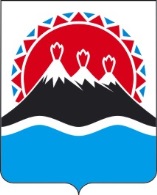 г. Петропавловск-Камчатский		                      «___» декабря 2020 года О внесении изменений в приказ Министерства природных ресурсов и экологии Камчатского края от 22.10.2012 № 142-П «Об утверждении административного регламента предоставления Министерством природных ресурсов и экологии Камчатского края государственных услуг по оформлению, государственной регистрации и выдаче лицензий на пользование участками недр местного значения, по внесению изменений в эти лицензии, их переоформлению, выдаче дубликата лицензий на пользование участками недр местного значения, а также по досрочному прекращению, приостановлению и ограничению права пользования участками недр местного значения на территории Камчатского края»В целях приведения отдельных положений административного регламента предоставления Министерством природных ресурсов и экологии Камчатского края государственных услуг по оформлению, государственной регистрации и выдаче лицензий на пользование участками недр местного значения, по внесению изменений в эти лицензии, их переоформлению, выдаче дубликата лицензий на пользование участками недр местного значения, а также по досрочному прекращению, приостановлению и ограничению права пользования участками недр местного значения на территории Камчатского края, утвержденного приказом Министерства от 22.10.2012 № 142-П, в соответствие с Законом Камчатского края от 19.09.2008 № 127 «О полномочиях органов государственной власти Камчатского края в сфере недропользования» (в ред. от 09.04.2020 № 439), Положением о Министерстве природных ресурсов и экологии Камчатского края, утвержденным постановлением Правительства Камчатского края от 12.04.2011 № 137-П (в ред. от 06.05.2020 № 173-П),  Порядком предоставления в пользование участков недр местного значения, а также порядком оформления, государственной регистрации, выдачи и переоформления лицензий на пользование участками недр местного значения на территории Камчатского края», утвержденным постановлением Правительства Камчатского края от 11.06.2009 № 248-П (в ред. от 06.05.2020 № 172-П)ПРИКАЗЫВАЮ:Внести в приложение к приказу Министерства от 22.10.2012 № 142-П следующие изменения:1) в части 1.3:а) абзац восьмой подпункта 1.3.2.2 изложить в следующей редакции: «kamchat@rosnedra.gov.ru»;б) подпункт 1.3.2.4 изложить в следующей редакции:«1.3.2.4. Дальневосточное межрегиональное управление федеральной службы по надзору в сфере природопользования (далее – Дальневосточное межрегиональное управление Росприроднадзора)»;2) часть 1.4 признать утратившей силу;3) абзац шестой в части 2.2 изложить в следующей редакции:«Дальневосточное межрегиональное управление Росприроднадзора;»;4) в пункте 2.4.1 части 2.4 слова «со дня издания распоряжения Правительства Камчатского края о предоставлении права пользования участком недр местного значения» заменить на слова «со дня подписания Министром природных ресурсов и экологии Камчатского края (далее – Министр) приказа об утверждении итогов аукциона и о предоставлении победителю аукциона права пользования участком недр местного значения.»;5) в пункте 2.7.1 части 2.7 слова «принятое Правительством Камчатского края решение о предоставлении права пользования участком недр местного значения (распоряжение)» заменить на слова «принятое Министерством решение об утверждении итогов аукциона, а также о предоставлении победителю аукциона права пользования участком недр местного значения (приказ).»;6) в части 3.1:а) пункт 1) изложить в следующей редакции:«1) регистрация приказа Министерства об утверждении результатов аукциона, а также о предоставлении победителю аукциона права пользования участком недр местного значения (далее – приказ Министерства об утверждении результатов аукциона);»;б) пункт 3.1.1 изложить в следующей редакции:«3.1.1. Регистрация приказа Министерства об утверждении итогов аукциона.»;в) подпункты 3.1.1.1 – 3.1.1.6 признать утратившими силу;г) подпункт 3.1.2.1 пункта 3.1.2 изложить в следующей редакции:«3.1.2.1. Юридическим фактом, являющимся основанием для начала процедуры является поступление специалисту,  ответственному за предоставление государственной услуги, приказа Министерства об утверждении итогов аукциона.»;  7) в части 3.4:а) абзац второй дополнить пунктом 5) следующего содержания:«5) дубликат лицензии подлежит государственной регистрации; форма регистрационного штампа приведена в приложении № 8 к настоящему административному регламенту.»;8) часть 5.1 изложить в следующей редакции:«5.1. Заявитель имеет право обратиться с жалобой в следующих случаях:а) нарушение срока регистрации запроса о предоставлении государственной услуги;б) нарушение срока предоставления государственной или муниципальной услуги;в) требование у заявителя документов или информации либо осуществления действий, представление или осуществление которых не предусмотрено нормативными правовыми актами Российской Федерации, нормативными правовыми актами Камчатского края для предоставления государственной услуги;г) отказ в приеме документов, предоставление которых предусмотрено нормативными правовыми актами Российской Федерации, нормативными правовыми актами Камчатского края для предоставления государственной услуги, у заявителя;д) отказ в предоставлении государственной услуги, если основания отказа не предусмотрены федеральными законами и принятыми в соответствии с ними иными нормативными правовыми актами Российской Федерации, законами и иными нормативными правовыми актами Камчатского края;е) затребование с заявителя при предоставлении государственной услуги платы, не предусмотренной нормативными правовыми актами Российской Федерации, нормативными правовыми актами Камчатского края;ж) отказ органа, предоставляющего государственную услугу, должностного лица органа, предоставляющего государственную услугу, в исправлении допущенных ими опечаток и ошибок в выданных в результате предоставления государственной услуги документах либо нарушение установленного срока таких исправлений; з) нарушение срока или порядка выдачи документов по результатам предоставления государственной услуги;и) приостановление предоставления государственной услуги, если основания приостановления не предусмотрены федеральными законами и принятыми в соответствии с ними иными нормативными правовыми актами Российской Федерации, законами и иными нормативными правовыми актами Камчатского края;  к) требование у заявителя при предоставлении государственной услуги документов или информации, отсутствие и (или) недостоверность которых не указывались при первоначальном отказе в приеме документов, необходимых для предоставления государственной услуги.».9) часть 5.17 изложить в следующей редакции:«5.17. Ответ по результатам рассмотрения жалобы подписывается министром или уполномоченным на рассмотрение жалобы должностным лицом Министерства. В случае признания жалобы подлежащей удовлетворению в ответе заказчику дается информация о действиях, осуществляемых Министерством в целях незамедлительного устранения выявленных нарушений при оказании государственной услуги, а также приносятся извинения за доставленные неудобства, и указывается информация о дальнейших действиях, которые необходимо совершить заказчику в целях получения государственной услуги.В случае признания жалобы не подлежащей удовлетворению, в ответе заказчику даются аргументированные разъяснения о причинах принятого решения, а также информация о порядке обжалования принятого решения.».10) в приложении № 1 к административному регламенту «Блок-схема последовательности действия при исполнении государственной услуги по оформлению, государственной регистрации и выдаче лицензии на пользование участками недр местного значения» слова «Регистрация и направление специалисту, ответственному за предоставление государственной услуги, распоряжения Правительства Камчатского края о предоставлении права пользования участком недр местного значения» заменить на слова «Направление специалисту, ответственному за предоставление государственной услуги, приказа Министерства об утверждении итогов аукциона и о предоставлении победителю аукциона права пользования участком недр местного значения».Разместить настоящий проект приказа на Едином портале проведения независимой антикоррупционной экспертизы и общественного обсуждения проектов нормативных правовых актов Камчатского края (www.npaproject.kamgov.ru) для обеспечения возможности проведения независимой антикоррупционной экспертизы в срок с 23.12.2020 по 29.12.2020. Направить настоящий приказ на официальное опубликование в Агентство по информатизации и связи Камчатского края  в течение 3 рабочих дней, следующих за днем подписания.Шепелевой С.Н., консультанту отдела экономики и организационно-правового обеспечения Министерства природных ресурсов и экологии Камчатского края, направить копию настоящего приказа в Управление Министерства юстиции Российской Федерации по Камчатскому краю, Прокуратуру Камчатского края в сроки, установленные постановлением Губернатора Камчатского края от 28.02.2008 № 55 «О создании условий для получения информации о нормотворческой деятельности органов государственной власти Камчатского края».Настоящий приказ вступает в силу через 10 дней после дня его официального опубликования.Министр	А.А. КумарьковСОГЛАСОВАНО:Железнова Любовь Юрьевна, +7(4152) 27-55-86ПОЯСНИТЕЛЬНАЯ ЗАПИСКАк проекту приказа Министерства природных ресурсов и экологии Камчатского края Настоящий проект приказа Министерства природных ресурсов и экологии Камчатского края (далее – Министерство) разработан в целях приведения отдельных положений административного регламента предоставления Министерством природных ресурсов и экологии Камчатского края государственной услуги по организации и проведению аукционов на право пользования участками недр местного значения на территории Камчатского края, утвержденного приказом Министерства природных ресурсов и экологии Камчатского края от 15.01.2019 № 5-П, в соответствие с Законом Камчатского края 19.09.2008 № 127 «О полномочиях органов государственной власти Камчатского края в сфере недропользования» (в ред. от 09.04.2020 № 439), Положением о Министерстве природных ресурсов и экологии Камчатского края, утвержденным постановлением Правительства Камчатского края от 12.04.2011 № 137-П (в ред. от 06.05.2020 № 173-П),  Порядком предоставления в пользование участков недр местного значения, а также порядком оформления, государственной регистрации, выдачи и переоформления лицензий на пользование участками недр местного значения на территории Камчатского края», утвержденного постановлением Правительства Камчатского края от 11.06.2009 № 248-П (в ред. от 06.05.2020 № 172-П), с учетом письма Главного правового управления Губернатора и Правительства Камчатского края от 29.10.2020 № 11/1001.Настоящий проект приказа Министерства размещен на Едином портале проведения независимой антикоррупционной экспертизы и общественного обсуждения проектов нормативных правовых актов Камчатского края (htths://npaproject.kamgov.ru) в соответствии с Постановлением Правительства Камчатского края от 18.05.2010 №228-П «Об утверждении Положения о порядке проведения антикоррупционной экспертизы нормативных правовых актов и проектов нормативных правовых актов исполнительных органов государственной власти Камчатского края» для обеспечения возможности проведения независимой антикоррупционной экспертизы в срок с 23.12.2020 по 29.12.2020.  Настоящий проект приказа Министерства не подлежит оценке регулирующего воздействия в соответствии с постановлением Правительства Камчатского края от 06.06.2013 № 233-П «Об утверждении Порядка проведения оценки регулирующего воздействия проектов нормативных правовых актов Камчатского края и экспертизы нормативных правовых актов Камчатского края».МИНИСТЕРСТВО ПРИРОДНЫХ РЕСУРСОВ и экологииКАМЧАТСКОГО КРАЯПРИКАЗ № _____Заместитель Министра – начальник отдела экономики и организационно-правового обеспеченияА.А. Сушенцова